Fussballtennisturnier 3. Juli 2016Der Tennisverein besteht seit 35 Jahren und wir wollen zu unserem Jubiläum zum 1.Fussballtennisturnier einladen. Fußballtennis ist eine Sportart, die man am besten als Mischung aus Fußball, Tennis und Volleyball beschreiben kann. Wie auch beim Tennis oder Volleyball wird das Spielfeld in der Mitte durch ein Netz in zwei Hälften geteilt. Die Spieler müssen den Ball in das gegnerische Feld befördern, wobei der Ballkontakt mit allen Körperteilen außer den Händen und Armen erfolgen darf.Am Sonntag den 3.7.2016 bei unserem Tennis Open werden wir am Nachmittag ein Turnier veranstalten wobei Vereine, Firmen usw. in Teams gegeneinander antreten. Gespielt wird am Tennisplatz im Doppelfeld. Ein Team besteht aus mind. 3 Spielern.  Bitte Tennisschuhe oder Schuhe mit glatter Sohle verwenden!Anmeldungen beim Veranstaltungsteam oder unter „info@tv-gs.at“Christian Waxhofer	0699 81825290Leopold Christ		0676 4444502 		 Michael Baumann	0664 8417404Walter Denk			0676 880005320Anmeldeschluss ist der 30. Juni 2016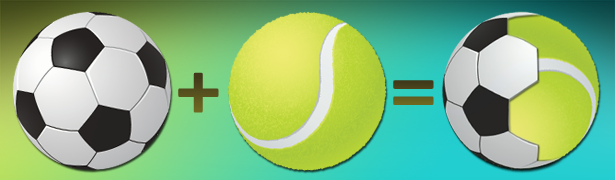 